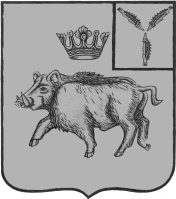 СОВЕТ ЦАРЕВЩИНСКОГО МУНИЦИПАЛЬНОГО ОБРАЗОВАНИЯБАЛТАЙСКОГО МУНИЦИПАЛЬНОГО РАЙОНАСАРАТОВСКОЙ ОБЛАСТИСемьдесят девятое заседание Советачетвертого созываРЕШЕНИЕот 25.07.2023 №  364с. ЦаревщинаО внесении изменений в  решение Совета Царевщинского муниципального образования Балтайского муниципального района Саратовской области  от 04.12.2018 №  19«Об утверждении Положения о порядке формирования,ведения и обязательного опубликования перечня муниципального имущества, свободного от прав третьих лиц (за исключением имущественных прав субъектов малого и среднего предпринимательства), подлежащего предоставлению во владение и (или) пользование на долгосрочной основе субъектам малого и среднего предпринимательства и организациям, образующим инфраструктуру поддержки субъектов малого и среднего предпринимательства, и порядке и условиях предоставления в аренду включенного в данный перечень имущества»В соответствии с Федеральным законом от 22.07.2008 №159-ФЗ «Об особенностях отчуждения недвижимого имущества в государственной или муниципальной собственности и арендуемого субъектами малого и среднего предпринимательства, и о внесении изменений в отдельные законодательные акты Российской Федерации», руководствуясь Уставом Царевщинского муниципального образования Балтайского муниципального района Саратовской области, Совет Царевщинского муниципального образования Балтайского муниципального района Саратовской области РЕШИЛ:1.Внести в решение Совета Царевщинского муниципального образования Балтайского муниципального района Саратовской области от 04.12.2018 №  19«Об утверждении Положения о порядке формирования, ведения и обязательного опубликования перечня муниципального имущества, свободного от прав третьих лиц (за исключением имущественных прав субъектов малого и среднего предпринимательства), подлежащего предоставлению во владение и (или) пользование на долгосрочной основе субъектам малого и среднего предпринимательства и организациям, образующим инфраструктуру поддержки субъектов малого и среднего предпринимательства, и порядке и условиях предоставления в аренду включенного в данный перечень имущества» (с изменениями  от 26.06.2019 № 74, от 13.07.2020 №142, от  20.06.2023 № 347) следующие изменение: 1.1. В приложении к решению:1) Пункт 2.4 раздела 2 добавить абзацы10-13 следующего содержания:«10) движимое имущество, используемое для обеспечения функционирования социальной инфраструктуры в сферах здравоохранения, образования, культуры и спорта, жилищно-коммунального хозяйства, включая:а) движимое имущество, используемое для организации общественного питания получателей медицинских и образовательных услуг;б) движимое имущество социально-культурного и коммунально-бытового назначения;в) движимое имущество, относящееся к медицинскому оборудованию;г) движимое имущество, относящееся к обслуживанию отрасли жилищно-коммунального хозяйства.11) движимое имущество, относящееся к запасным частям, компонентам или оборудованию воздушных судов, морских судов, судов внутреннего плавания.12) Движимое имущество, предназначенное для выполнения функций обеспечения безопасности, включая:а) охранно-пожарные системы;б) системы оповещения;в) системы видеонаблюдения.13) движимое имущество, отнесенное федеральными законами к объектам гражданских прав, оборот которых ограничен, в том числе имущество, которое в порядке, установленном федеральными законами, может находиться только в государственной или муниципальной собственности.».2. Настоящее решение вступает в силу со дня его обнародования.3. Контроль за исполнением настоящего решения возложить на постоянную комиссию Совета Царевщинского муниципального образования по вопросам местного самоуправления.Глава Царевщинского муниципального образования				            Д.В.Морозов